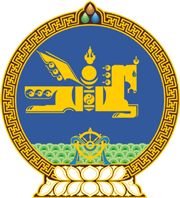 МОНГОЛ УЛСЫН ХУУЛЬ2024 оны 01 сарын 12 өдөр                                                                  Төрийн ордон, Улаанбаатар хот      ГААЛИЙН ТАРИФ, ГААЛИЙН ТАТВАРЫН     ТУХАЙ ХУУЛЬД НЭМЭЛТ, ӨӨРЧЛӨЛТ   оРУУЛАХ ТУХАЙ1 дүгээр зүйл.Гаалийн тариф, гаалийн татварын тухай хуулийн 8 дугаар зүйлийн 8.5 дахь хэсгийн “бичгээр” гэсний дараа “, эсхүл цахим хэлбэрээр” гэж, 25 дугаар зүйлийн 25.2 дахь хэсгийн “бичгээр” гэсний дараа “, эсхүл Нийтийн мэдээллийн ил тод байдлын тухай хуульд заасан албаны цахим шуудангаар дамжуулан цахим хэлбэрээр” гэж тус тус нэмсүгэй.2 дугаар зүйл.Гаалийн тариф, гаалийн татварын тухай хуулийн 8 дугаар зүйлийн 8.5 дахь хэсгийн “тайлбар гаргуулан” гэсний өмнөх “бичгээр” гэснийг хассугай. 	МОНГОЛ УЛСЫН 	ИХ ХУРЛЫН ДАРГА 				Г.ЗАНДАНШАТАР 